Exploring the Graph of Section 1: Reviewing the Linear Function Earlier in the course we explored the linear function family, defined by the equation .  We studied the roles of the parameters m and b.  We found that regardless of the numbers used to replace m or b, our graphs were always straight lines.  Before summarizing the roles of m and b below, refresh your memory by graphing y = 0.5x + 1, y = 2x + 1, and y = 4x + 1 and on your calculator.  If m  > 0, what can you say about the graph of the equation y = mx + b? As m increases, what happens to the graphs?  Be specific. Now graph y = – 0.5x + 1, y = –2x + 1, and y = – 4x + 1 on your calculator.  If m < 0, what can you say about the graph of the equation y = mx + b? As m decreases, what happens to the graphs?  Be specific. Now let m = 0 and graph y = 0x + 1.  How does this graph differ from the graphs in questions 1 and 3?Now consider the graphs of y = 2x + 3, y = 2x + 4 and y = 2x – 5.  How are these graphs alike? How do the graphs in question 6 differ?Now summarize the roles of the parameters m and b in the equation Without graphing, what can you say about the graph of y = 5x + 4?  In the next section, we wish to explore an equation that is very different from the linear equation .  We now want to study the family of exponential functions modeled by the equation .  Parameter a is the “coefficient,” while parameter b is the “base.”  We will use our calculators to explore the roles of parameters a and b. 	Section 2: Exploring Parameter bFirst we will select a number to replace parameter a, and then keep that number constant.  Then, we will vary parameter b until we can explain the role of b on the graph of. Case 1:  a = 1 and b > 1Let a = 1 and b = 2 and type the resulting equation into Y1 on your calculator.  (You are graphing )   Use the window settings –4.7 ≤  x  ≤ 4.7 and –2 ≤  y  ≤ 10 with an x-scale and y-scale of 1.  As a check, your equation and window should look as follows: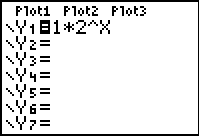 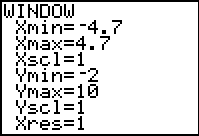 And, your graph should look like this: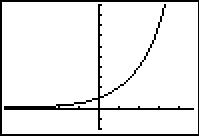 Leave  in Y1 and now place  in Y2 and  in Y3.  Sketch the resulting images of Y2 and Y3 on the graph above. What point do all three graphs have in common? Focus on the portion of the graphs in the first quadrant (to the right of the y-axis).  Based on this investigation where a = 1 and b > 1, how does the graph change as b gets larger?Section 2: Exploring Parameter b, continuedCase 2:  a = 1 and 0 < b < 1We continue to let a = 1.  Clear the equations from the case 1 investigation.  Now replace b with 0.75 and type into Y1.  Adjust the window to settings to   –4.7 ≤  x  ≤ 4.7 and  –1 ≤  y  ≤ 3 with scales of 1.  As a check, the equation and window should look as follows: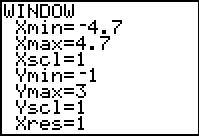 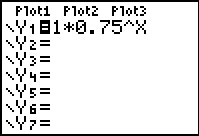 And, your graph should look like this: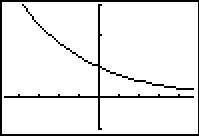 What is the same about this graph compared to those in the case 1 investigation above? What is different?  Leave in Y1 and now place  in Y2 and  in Y3.  Sketch the images of Y2 and Y3 on the graph above.Focus on the portion of the graphs in the first quadrant (to the right of the y-axis).  Based on this investigation where a = 1 and 0 < b < 1, how does the graph change as b gets smaller?Section 3: Exploring Parameter aNow that we have a good idea of how parameter b impacts the graph of , we may explore the role of parameter a.  So, we will keep b constant and then vary parameter a until we can explain its impact.Case 1:  b = 2 and a > 0Let b = 2 and a = 0.5 and type the resulting equation into Y1 on your calculator. (You are graphing )    Use the window settings  –4.7 ≤  x  ≤ 4.7 and –1 ≤  y  ≤ 5 with an x-scale and y-scale of 1. As a check, your equation and window should look as follows: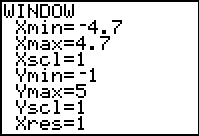 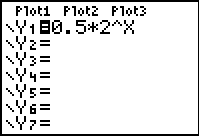 And, your graph should look as follows: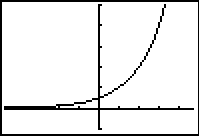 Leave  in Y1 and now let a = 1 by placing  in Y2.  Sketch the resulting image on the graph above.  Repeat for a = 2 and a = 3. Identify the y-intercepts on each graph.How is the y-intercept related to parameter a?Based on this investigation where b = 2 and a > 0, how does the graph change as parameter a gets larger?   Remember to use good mathematical vocabulary.Section 4: SummaryIf one were asked to summarize the role of parameter b in the equation  where parameter a is held as a positive constant, here is what a response might look like:“When b is greater than 1, the graph of  increases as we move from left to right.  As we make b larger, the graph becomes steeper and rises more quickly.” Continue with this response, but now summarize the role of parameter b when its value is between 0 and 1.  Summarize what you have learned about the role of parameter a in the equation.    Include in your response the relationship between the y-intercept and the parameter a, if any. 